Развлечение по пожарной безопасности «Юные пожарные», с  МАДОУ «Детский сад №1комбинированного вида» на городском стадионе.Участники: старшие, подготовительные группы.Цель: закрепить и углубить знания детей о противопожарной безопасности. Расширять знания, умения и навыки, необходимые для действия в экстремальных ситуациях.Предварительная работа:- чтение произведений художественной литературы и прочтение стихов на тему пожарная безопасность.-экскурсия в пожарную часть- рассматривание иллюстраций по теме пожарная безопасность.Оборудование: 2 телефона, животные, обручи, скакалки, ведерки, макеты.Ход развлечения:На стадионе встречают детей: лесная фея и домовёнок Кузя.Домовёнок: Слушай ты, пенёк обгорелый! Жертва пожара! По - моему, мы не туда попали.Фея: Главное, что успели!Домовёнок: Куда успели-то? Пол-леса сгорело!Фея: И надо же было кому-то среди леса костёр разжечь!Домовёнок: Чистое наказание, костры эти! Ой! Мы где? Точно не в пожарной части: и люди здесь другие - не в пожарной форме, и пожарных машин здесь нет никаких.Фея: Да это же дети! Здравствуйте дети! Я - лесная фея:.Домовёнок: А я - домовёнок Кузька!Домовёнок: Если соблюдать правила пожарной безопасности, то пожаров совсем не будет.Фея: Наверно дети, уже знакомы с этими правилами.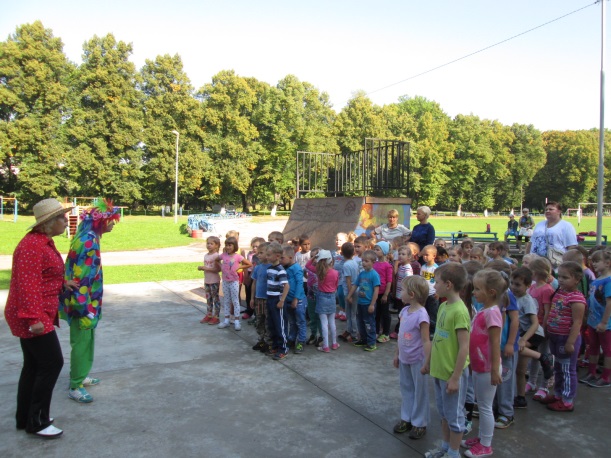 Домовёнок: Я буду задавать вопросы, а вы хором должны ответить: "Это я, это я, это все мои друзья" или промолчать, если не согласны. Будьте внимательны!-Кто, услышав запах гари, сообщает о пожаре?
-Кто из вас, заметив дым, закричит: "Пожар! Горим!"
-Кто из вас шалит с огнём утром, вечером и днём?
-Кто костров не разжигает и другим не разрешает?
-Кто от маленькой сестрички убирает дома спички?Дети отвечают: …-Кто пожарным помогает, правила не нарушает,-Кто пример для всех ребят? Дети отвечают: …Фея: Молодцы! Справились» С правилами вы действительно знакомы. А мы вам расскажем о народных приметах. Они шуточные, но в каждой шутке есть доля истины. "Частушки"  с показом картинок.
Если зайцы по селу бегают на пару,
Говорят, что быть беде - значит, быть пожару.
Если филин у села с бодростью заохал,
Значит тоже быть огню - это очень плохо.
Если голубь на пожар белый прилетает,
То огонь, мы скажем вам, скоро погасает.Фея: Ребята, расскажите нам, какую опасность несёт в себе огонь?1. Чтобы в ваш дом не пришла беда –Будьте с огнём осторожны всегда!Огонь давний друг человека,А без доброго огняОбойтись нельзя ни дня!2. Он надёжно дружит с нами,Гонит холод, гонит мрак,Он приветливое пламяПоднимает будто флаг.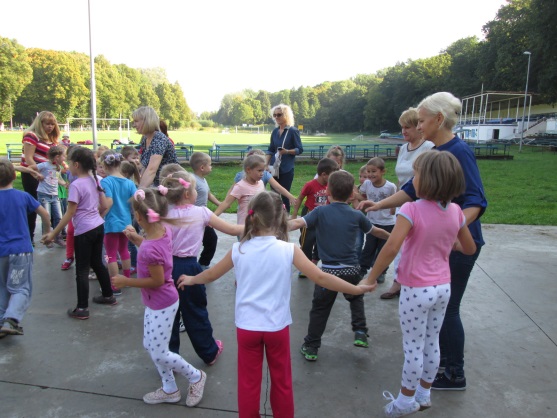 4. Да, огонь бывает разный:Бледно-жёлтый, ярко-красный,Синий или золотой,Очень добрый или злой!5. Огонь наш друг, но не всегдаБывает от него бедаСпички тоже брать опасно,Это всем должно быть ясно!Фея: А сейчас для вас игра, вам понравится она.Игра "Огонь-дракон"   (участвуют все дети)       (типа "Удочки").Для команд задание (участвуют все дети)«Пожарные учения».  Чья команда быстрее построит круг; парами; в колонну за капитаном.Внимание начинаются  соревнования. У нас с вами  2 команды. 1 команда – «пожарные», 2 – «Спасатели»Команда: «Пожарные». Девиз: «Дым увидел, не зевай, нас пожарных вызывай»Команда «Спасатели». Девиз: «Кто шагает дружно в ряд? Мы, спасателей отряд!».Домовёнок: Помощь придёт в срок, если сделать правильный звонок.Нужный номер «01» наберите!Эстафета «Вызови пожарных» (по 10 детей). По одному участнику из каждой команды добегают до кубика, на которых стоят телефонные аппараты, набирают номер 01, кричат: Пожар! и возвращаются к своей команде.Домовёнок: как называют людей, которые спасают людей, животных и тушат пожар. СПАСАТЕЛИ, ПОЖАРНЫЕ.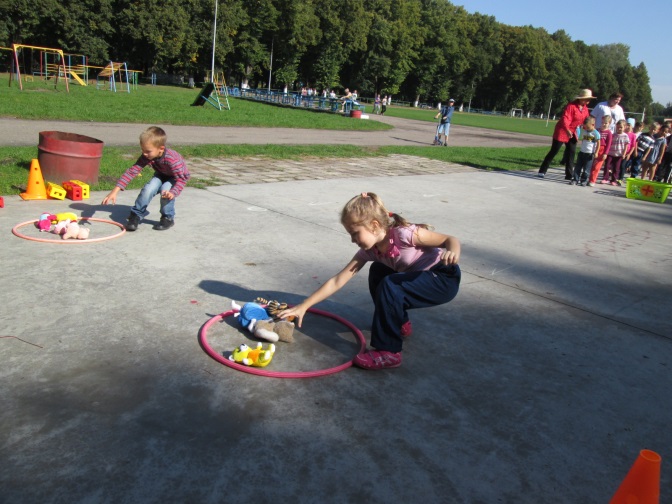 Эстафета "Звери в огне" (по 10 детей). Напротив каждой команды расположен обруч с игрушками (различные звери). Дети подбегают к обручу, берут любую игрушку и возвращаются в свою команду.Эстафета "Тушим пожар" (по 10 детей). Напротив каждой команды расположен костёр (макет).Дети подбегают с ведром, имитируют заливание костра Фея: Огонь бывает злым, а бывает и приветливое, гордое пламяЭстафета "Олимпийский огонь" (по 10 детей). Психолог: Команды проявили мужество и находчивость. За отвагу им присваивается звание «Юный спасатель пожарный» и вручаются грамоты. Дети хором: Мы, пожарные, - герои!Нам огонь послушен. Если вспыхнет он порою, Будет вмиг потушенРукопожатие команд. Фотография на память.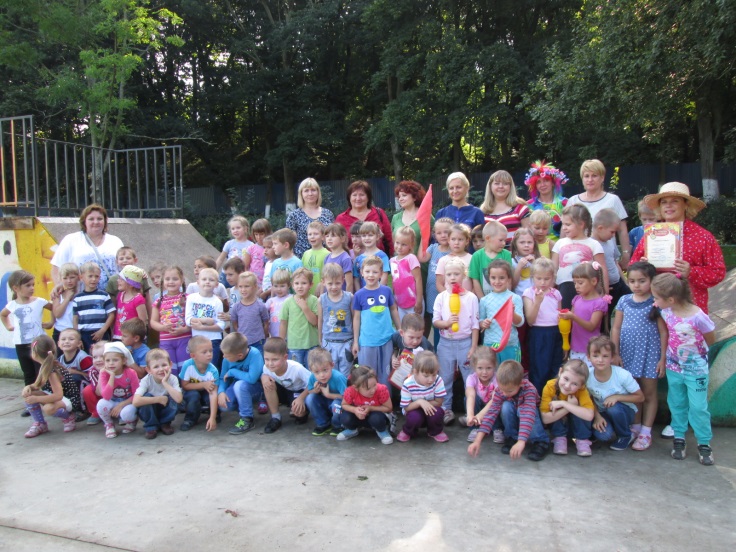 